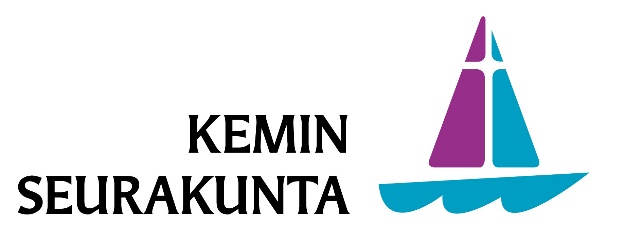 Rippikoulun etätehtävät Kevät 2020Parhain rippikoululainen,Koronatilanne on peruuttanut kevään aiemmat suunnitelmat ja näin on aika siirtyä itseopiskeluun ja etätapaamisiin. Tehtäviin liittyen ja muutenkin voit aina olla yhteydessä rippikoulusi vetäjiin. Tehtävien materiaaleihin tarvitset puhelimen tai tietokoneen internet-yhteydellä. Jos se tuottaa ongelmaa, niin laita viestiä ja katsotaan mitä tehdään.Tehtävien tarkoitus ei ole tuottaa stressiä ja huolta, vaan tutustuttaa kirkolliseen sisältöön, mihin voi syventyä vielä rippikoulunkin jälkeen. Koko paketin tekemiseen menee noin 8 tuntia. Tee vaikka yksi osio päivässä. Voit tehdä tehtävät yksin, mutta myös kaverin kanssa etäyhteyksiä hyödyntäen.Tehtävät palautetaan kaikki samassa paketissa, ryhmäsi papille sähköpostiin viimeistään helatorstaina eli 21.5. mennessä. Word tai pdf-tiedostona. Nimeä tiedosto tyyliin: etunimi_sukunimi_ryhmäYouTube-papitOlet varmasti YouTubesta katsellut kaikenlaisia videoita ja saatat ehkä seurata useampaa kanavaa ja tubettajaa. Tubesta löytyy myös useampi aktiivinen pastori kertomassa elämästään ja myös ihan Jeesuksesta ja muista uskonasioista. Tutustumme neljään heistä!Pastorific eli Jussi Koski				emiliapappi eli Emilia Turpeinenpastoripuhto eli Juha PuhtoAnu Backman eli Anu Backman			Tehtävät: Katso jokaiselta ”tubepapilta” vähintään 2 mielenkiintoiselta vaikuttavaa videota. Kirjoita ajatuksistasi: Mitä videoita katsoit? Mitä pidit niistä?Mitä uutta opit? (”En mitään” ei ole riittävä vastaus. Silloin voit kertoa mikä oli tuttua)Tuntuuko se tärkeältä, että papit, nuorisotyönohjaajat, kanttorit, diakonit tai muut seurakunnan työntekijät ovat youtubessa, instagramissa tai muualla? Mitä heiltä haluaisit nähdä tai kuulla?2. DigiMarkus, Raamattu netissäRippiraamatut jaetaan rippileirillä ja sen yhteydessä käymme läpi Raamatun sisältöä ja syntyä. Otamme nyt kuitenkin tuntumaa Raamatun tekstiin, tarkemmin Markuksen evankeliumiin.Tehtävät: 1) Mene osoitteeseen www.digimarkus.fi Heti ensimmäisenä paina ”Aloita lukeminen”. Teksti aukeaa eteesi ja alaspäin se jatkuu ja jatkuu, sitä mukaan, kun luet eteenpäin. Digimarkusta on mahdollista myös kuunnella Piispa Teemu Laajasalon lukemana painamalla ylhäällä vasemmalla olevaa kaiuttimen kuvaa. 2) Lue noin 1/2 tuntia ja pidä pieni tauko. Jatka siitä mihin jäit kuuntelemalla noin 1/2 tuntia. 3) Kirjoita ajatuksistasi: Mihin asti pääsit? Kumpi oli helpompaa, lukea tai kuunnella?Oliko tekstiä helppo ymmärtää? Olivatko nimet ja paikat tuttuja, vai vieraita?Selvitä montako evankeliumia Raamatussa ja minkä nimisiä ne ovat. 3. Radio- ja televisiojumalanpalvelusPoikkeusoloista huolimatta Suomessa jumalanpalveluksia pidetään joka sunnuntai ja niitä esitetään televisiosta, radiosta tai striimattuna facebookista, youtubesta tai muualta. Meillä Kemin seurakunnassa jumalanpalvelus tulee radiosta tuttuun ja turvalliseen tapaan. Aivan niin kuin ennenvanhaan! Ennen koronaakin, kerran kuukaudessa on tullut radiojumalanpalvelus, nyt se tulee joka sunnuntai.Tehtävät: 1) Kuuntele kotiseurakuntasi radiojumalanpalvelus sunnuntaina klo 10 alkaen. Eli suorana Kemin kirkosta. Sen kuulet Radio Dein taajuudelta (Kemissä 100,5 MHz) tai radiodei.fiKeitä kahvit tai teet, istaha sohovalle, hiljenny ja kuuntele.Tai2) Radiojumalanpalveluksen kuunteleminen voi tuntua vaikealta. Se tosiaan vaatii keskittymistä, mitä voi toki samalla harjoitella. Jos radion kuuntelu tuntuu ylitsepääsemättömältä, voit myös katsoa televisiosta YLE TV1:n jumalanpalveluksen tai Yle Areenasta (löydät hakusanalla ”jumalanpalvelus” useita vaihtoehtoja)Kirjoita ajatuksistasi kysymyksiin:1) Milloin ja minkä jumalanpalveluksen seurasit?2) Millaisen tunnelman jumalanpalvelus sinussa synnytti? Mikä siihen vaikutti?3) Mitä jäi saarnasta mieleen tai mikä herätti siinä ajatuksia? (”Ei mitään” ei ole hyvä vastaus, kyllä sinä johonkin varmasti kiinnitit huomiosi.)4) Mitä aiheita rukouksissa oli esillä? Mitä mielestäsi puuttui? (Eli minkä puolesta olisit toivonut rukousta?)4. Usko, toivo & rakkausKoronapandemia koettelee koko maailmaa ja moni asia on peruttu toistaiseksi. Helsingin Kallion seurakunta jakoi somessa kuitenkin hyvän muistuksen, siitä mitä ei ole peruttu.USKOei peruttuTOIVOei peruttuRAKKAUSei peruttuKristinuskon sanoma on ennen kaikkea uskon, toivon ja rakkauden viestiä. Jumala ei poista kaikkea pahaa, kärsimystä, eikä sairautta maailmastamme, mutta Jumala on luvannut olla kanssamme kaikki päivät maailman loppuun asti. Jumala on siis meidän elämässä kaikessa mukana. Ilossa Jumala iloitsee kanssamme ja surussa Jumala suree kanssamme. Jumala myös lohduttaa ja antaa voimaa elää elämää, silloin kun vaikeudet koettelevat.Kristilliseen elämään kuuluu erottamattomana osana rukous. Rukousta joskus verrataan hengitykseen, sen tärkeydessä. Näinä poikkeuksellisina aikoina rukousta ei pidä unhohtaa. Rukoilemalla voimme välittää tunteita ja huolehtia toisistamme. Kun emme voi tavata, voimme pyytää siunausta toinen toisillemme. Voi toivoa kaikkea hyvää mummolle, jonka luo nyt ei voi mennä, tai ystävälle, jonka kanssa nyt ei voi tavata.Tehtävät:Pese käsiä.Muista, että tästä vielä selvitään.Koita pysyä kotona rauhassa ohjeiden mukaan.Koita hoitaa kouluhommat, vaikka etäopetus ja kotona opiskelu ei ole aina helppoa.Pese käsiä.Jos mietityttää tai ahistaa niin juttele kotona tai kavereille. Tuttuun nuorisotyönohjaajaan tai pappiin saa aina olla yhteydessä luottamuksellisesti. Muista myös esim. MLL:n nuorten netti ja muut keskusteluavut.Soita tai laita viestiä isovanhemmalle, kaverille tai kelle vaan, jonka tiedät olevan kotona. Kysy mitä kuuluu.Muista iltarukouksessa perhettä, kavereita ja itsellesi tärkeitä ihmisiä, että pysyvät terveenä. Ja tietenkin, että itse pysyt myös. Voit myös rukoilla, että terveydenhuollossa ja sairaaloissa asiat menisivät hyvin ja sairastuneet parantuisivat. Kiitä kuluneesta päivästä.Pese käsiä.5. +Bonustehtävät+Netissä on paljon hyviä sivustoja, mihin kannattaa tutustua. Vieraile seuraavilla sivuilla.1) Mene sivustolle www.virsikirja.fi Etsi virsi 517 ja lue virren tarina.2) Pidätkö pelaamisesta? Tutustu kirkon pelistriimauskanavaan Ristiohjaimeen www.twitch.tv/ristiohjain Kirkon tyypit striimaavat yleensä tiistaisin klo 17-19. Voit myös katsoa tallenteita.3) Onko gospel-musiikki tuttua? Tutustu ainakin yhteen itsellesi uuteen artistiin hengenveto.fi sivuston vinkeistä. www.hengenveto.fi/virikkeet.html Avaa palkki ”Pinnalla nyt: nämä soivat”4) Meillä on Kemissä kaksi komeaa kirkkoa. Kirkko löytyy myös puhelimessasi! Avaa puhelimesta mobiilikirkko ja mene ripari osioon, www.mobiilikirkko.fi/ripari/ Kysy Bottipastorilta kysymys.